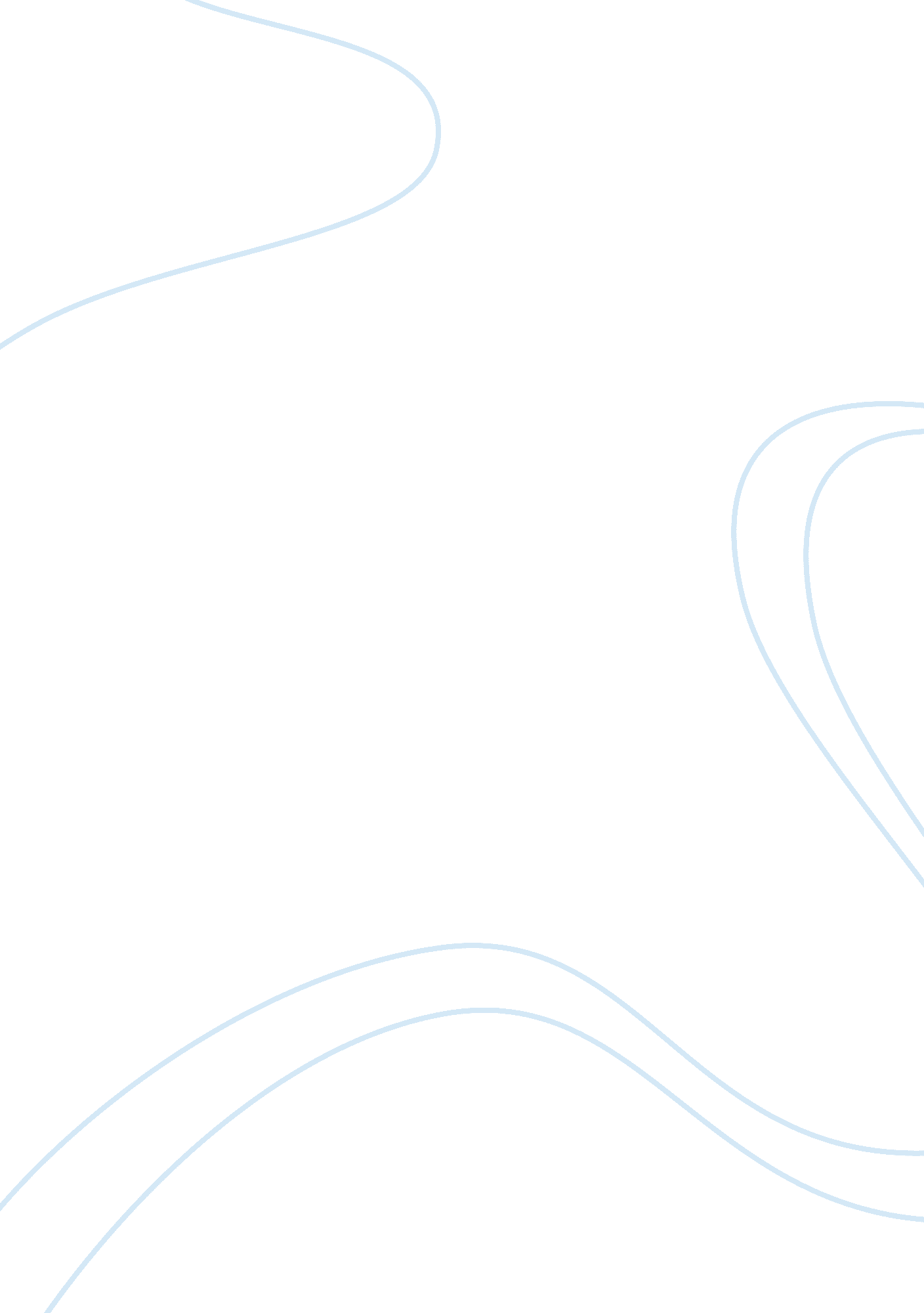 Disadvantages of computer essay sampleTechnology, Computer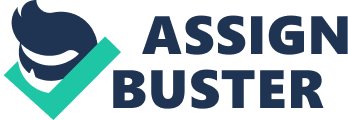 The computer is one of the most important inventions among all inventions that we use or view in this world but the computer still got various kind of demerits in it. The computer has been the major factor due to which there arise various kinds of problems. The computer got various kinds of applications and programs in it such as games, internet browsers, editors, etc and these things attract people to use the computer continuously but mostly it is seen in the youngster’s and in growing children due to this nature of people, they suffer from eye problem’s and they mostly try to get involved in such thing and ignore various other things like: – their studies, works and various other activities. The computers had made people very lazy just because of the facilities that the computer had provided them. As the computer had made various kind of work far easier than it should have been due to which people have to contribute less effort to do various kind of work and mostly dependent on computers to perform various kind of work and all these makes people lazy and on absence of computer there would be inefficiency n job and consume long time to perform the same work. Computer as computer has also many demerits individually and in the society. Computer can destroy the culture of a certain group of people in the society, especially youths. Many of the youth uses internet computers to watch destructive programs stored in the computer. Also some People can use computer for a long time, without protection people can suffer eyes problem The disadvantages of computer in human life. As we see above, we got many advantages of Computer in Human Life. But, the computer also has its negative side. The rise of cyber crime, the use of chat rooms for indecent discussion, certain websites, which deal in pornographic material have been noticed. If a student is using a computer and if he hasn’t subject of the computer then it is very bad for a student because student will just hear songs and also missing time on games and there for by the cause of computer he cannot study and he will anytime using computer and any time we will be playing and hearing songs. The children play the games for a long time by this they cannot concentrate in there studies and 7 to 10 years children get eye sight. Advantages are nothing but we have lot of use. But the use of it should be limited. Statistical data of the interview conducted by the American Research Company below will show the disadvantages of computer in human life. If you have to write an essay on the advantages and disadvantages of a computer, this statistics can turn much useful to you….:) •65% of Americans spend more time sitting in front of their PC than with their wives and husbands; •84% of them are already addicted to computers; •52% of PC users take their PC system failure as their personal failure; •19% of people have a strong desire to punch PC in order to “ punish” it for “ misbehavior.” •Only 18 percent of televisions and computers were recycled. Many parts inside computer are hazardous. Computers have a harmful impact on people’s health. Many computers are thrown away due to the users’ needs exceeding the processing power and features of the computer. Computers contain potentially harmful toxic materials in much of their inner working parts. For example, cadmium, which is a known carcinogen, can be found in chip resistors. Mercury is found in LCD and laptop screens, and can cause serious health issues in children, as well as organ damage in adults. Mercury can also cause damage to the environment if not disposed of properly. Lead is found in computer screens as well as circuit boards, and may cause serious health problems including nervous system damage, kidney damage, blood problems and birth defects. Another disadvantage of compter is also the speed its spread the bad news. Bad news from USA can be immediately felt in this computer age. Compare to 100 years ago, it probably tooks a few months for news to travel from USA to Asia. 